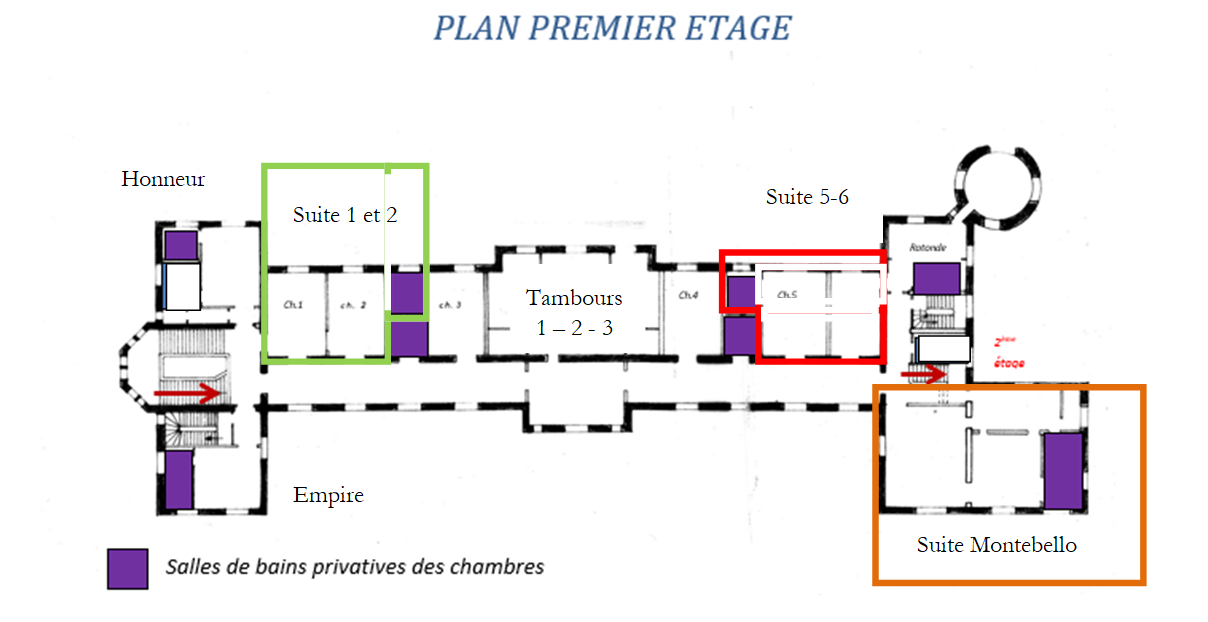 Nom de la chambreRépartition CouchagesRépartition CouchagesAttributionTarifsNom de la chambreLit simpleLit DoubleAttributionTarifsPREMIER ETAGEPREMIER ETAGEPREMIER ETAGEPREMIER ETAGEPREMIER ETAGEEmpire190Honneur1110Suite 1 et 221150Rotonde1Chambre des mariés/Suite Montebello31200